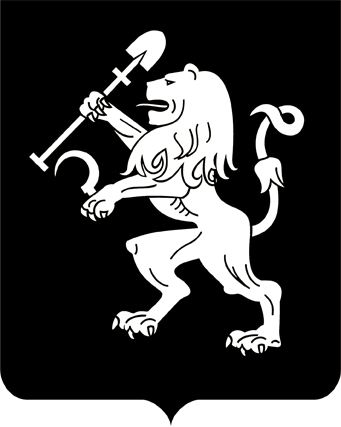 АДМИНИСТРАЦИЯ ГОРОДА КРАСНОЯРСКАРАСПОРЯЖЕНИЕОб утверждении средней рыночной стоимости одного квадратногометра общей площади жилого помещения по городу Красноярскудля определения объема средств в рамках реализации переданныхгосударственных полномочийВ соответствии с Законом Красноярского края от 24.12.2009            № 9-4225 «О наделении органов местного самоуправления муниципальных районов и городских округов края государственными полномочиями по обеспечению жилыми помещениями детей-сирот и детей, оставшихся без попечения родителей, лиц из числа детей-сирот и детей, оставшихся без попечения родителей», руководствуясь ст. 41, 58, 59 Устава города Красноярска: 1. Утвердить среднюю рыночную стоимость строительства одного квадратного метра общей площади жилого помещения по городу Красноярску на I квартал 2020 года для определения расчетной стоимости жилых помещений, строящихся для детей-сирот и детей, оставшихся без попечения родителей, лиц из числа детей-сирот и детей, оставшихся без попечения родителей, и определения общего объема субвенции              на осуществление переданных государственных полномочий по обеспечению жилыми помещениями детей-сирот и детей, оставшихся без попечения родителей, лиц из числа детей-сирот и детей, оставшихся без попечения родителей, в размере 47 754,02 рубля.2. Утвердить среднюю рыночную стоимость одного квадратного метра общей площади жилого помещения по городу Красноярску                    на I квартал 2020 года для определения объема средств на приобретение жилых помещений для детей-сирот и детей, оставшихся без попечения родителей, лиц из числа детей-сирот и детей, оставшихся без попечения родителей, и определения общего объема субвенции на осуществление переданных государственных полномочий по обеспечению жилыми        помещениями детей-сирот и детей, оставшихся без попечения родителей, лиц из числа детей-сирот и детей, оставшихся без попечения родителей, в размере 56 682,05 рубля.3. Настоящее распоряжение опубликовать в газете «Городские      новости» и разместить на официальном сайте администрации города.Глава города                                                                                 С.В. Еремин10.02.2020№ 37-р